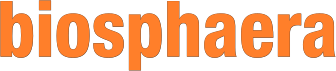 CENTRO ESTIVO “SaltaBanchi”INFORMATIVA PER LE FAMIGLIEL’iscrizione al Centro Estivo comporta la conoscenza e accettazione del presente regolamento.CONTATTI E SEGRETERIAPer ogni esigenza e richiesta, risponde la segreteria didattica al numero 04451716489.Per comunicazioni dirette od emergenze, il primo giorno di attività sarà comunque fornito ai genitori il numero di telefono del responsabile del centro estivo.CAPIENZA MASSIMA E SUDDIVISIONEIl Centro estivo prevede l’accoglienza di massimo 21 bambini, in presenza di 3 operatori in modo da garantire il rapporto massimo di 1:7 tra adulti e minori.
Il servizio è rivolto ai bambini della scuola primaria o che abbiano almeno compiuto i 6 anni di età. Gli spazi sono predisposti per accogliere separatamente 3 gruppi, coordinati da un educatore, in modo che ognuno di questi abbia la possibilità di svolgere le attività proposte senza limitazioni.I LUOGHILuoghi di arrivo e fine attivitàSaltaBanchi ha come luogo di riferimento le scuole primarie di primo grado Antonio Fogazzaro di Marano Vic. ma estende gli spazi di attività anche alle zone parco di Marano e all’azienda agricola Orti di Sant’AngeloIl luogo di accoglienza e ritiro resterà comunque sempre quello della scuola.GLI SPAZILa scuola Gli spazi della scuola sono stati disposti al fine di rispondere alle esigenze sanitarie obbligatorie. All’interno della struttura della scuola gli spazi sono ripartiti e separati in modo da mantenere il più possibile isolati i sottogruppi di bambini partecipanti.Ambienti interni: Gli ambienti interni sono dotati di spazi e infrastrutture che permettono ai bambini un distanziamento sufficiente nella realizzazione di laboratori e attività.
Trattandosi di un edificio scolastico gli spazi sono tutti ben areabili e dotati di finestre.
Gli operatori si assicureranno comunque di pulire più volte durante il giorno le infrastrutture di maggior utilizzo.Ambienti esterni: Il cortile della scuola verrà sfruttato in modo che durante i momenti di gioco siano rispettate le distanze di distanziamento. L’utilizzo di strumenti per il gioco prevederà una successiva igienizzazione degli stessi.Le aziende agricoleGli spazi delle aziende agricole saranno per lo più all’esterno, per svolgere attività di manipolazione di piante, creazione di piccoli orti, giochi e attività ludiche.
Nello svolgimento degli stessi e nell’utilizzo dell’eventuale attrezzatura saranno rispettati il distanziamento tra i sottogruppi e l’igienizzazione. GLI ORARI, ACCOGLIENZA E RITIROPeriodo di attività Il centro estivo sarà attivo dal 29/06/2020 al 31/07/2020. Il periodo di attività è subordinato al raggiungimento di un numero minimo di iscrizioniOrari di arrivo La finestra di tempo per l’accettazione dei bambini avrà inizio alle ore 7.30 e terminerà alle ore 9.00 con l’inizio delle attività.Triage accoglienzaL’accoglienza viene svolta all’esterno degli spazi della scuola.Verranno igienizzate le mani e misurata la temperatura corporea con l’utilizzo di apposito termometro ad infrarossi ad ogni bambino. Qualora risultasse essere superiore a 37,2°C sarete invitati a riportare a casa il figlio. Anche ciascun accompagnatore verrà sottoposto alla stessa procedura e qualora risultasse avere una temperatura non adeguata, sarà invitato a tornare a casa portando con sé il minore. Agli accompagnatori è vietato l’ingresso all’interno degli spazi del Centro EstivoL’età massima consigliata per gli accompagnatori è di 60 anni.Orari di ritiroIl ritiro sarà possibile dalle ore 12.30 fino alle 13.00 alla chiusura delle attività.
Per eventuali esigenze lavorative o personali per gli orari di ritiro o di arrivo ci si potrà mettere d’accordo direttamente con gli operatori.Triage ritiroPrima dell’uscita vengono igienizzate le mani dei bambini e misurata la temperatura con termometro ad infrarossi. Anche in questo caso chi si occupa del recupero dei bambini non dovrebbe avere più di 60 anni.Predisposizione e igienizzazione dei localiGli operatori si preoccuperanno di arrivare con almeno 15 minuti di anticipo rispetto all’inizio del periodo di accoglienza, per predisporre gli spazi all’arrivo dei bambini.
É previsto inoltre un ulteriore tempo per la sanificazione dei locali e degli strumenti dopo l’uscita di tutti i bambini.IL PERSONALEGli operatori preposti alla gestione del Centro Estivo saranno, in numero massimo di tre persone, identificati tra i seguenti: Demis Busa, Elena Dal Molin, Silvio Galvan, Francesco Busato (Guida ed educatore Biosphaera e responsabile del coordinamento educativo e organizzativo)La condizione di salute del personale verrà accertata giornalmente tramite misurazione della temperatura con termometro a infrarossi e scatterà la sostituzione immediata in caso di febbre.PROGRAMMAZIONE DELLE ATTIVITÁLa proposta di SaltaBanchi permette di redarre un programma abbastanza definito delle attività, poiché i contesti ambientali e le dinamiche saranno abbastanza costanti. Si possono quindi definire tre principali categorie di attività giornaliere:Escursione in natura con guida
I bambini si muoveranno in gruppi separati di massimo 7 bambini con il proprio operatore di riferimento.
In caso di attività con l’utilizzo di strumenti condivisi questi rimarranno ad uso esclusivo di un gruppo e verranno utilizzati previa igienizzazione delle mani con gel fornito dagli operatori. L’igienizzazione delle mani sarò prevista anche al termine del momento specifico. Anche il momento della merenda, svolta con alimenti personali di ogni bambino, sarà preceduto dall'igienizzazione delle mani tramite gel.
Attività in Azienda Agricola
All’interno delle fattorie didattiche i bambini svolgeranno attività di contatto e cura delle coltivazioni, creazione di piccoli orti, giochi e attività ludiche.
In caso di attività con l’utilizzo di attrezzi condivisi questi rimarranno ad uso esclusivo di ogni gruppo e verranno utilizzati previo lavaggio delle mani.
Anche il momento della merenda, svolta con alimenti personali di ogni bambino, sarà preceduto dal lavaggio delle mani.Laboratori e giochi a scuola
La giornata sarà scandita in due momenti, separati dalla pausa per la merenda. In caso di attività con l’utilizzo di strumenti condivisi questi rimarranno ad uso esclusivo di ogni gruppo e verranno utilizzati previo lavaggio delle mani e conseguente igienizzazione dei locali del bagno prima dell’utilizzo da parte di un altro gruppo.
L’igienizzazione delle mani sarò prevista anche al termine del momento specifico.
Anche il momento della merenda, svolta con alimenti personali di ogni bambino, sarà preceduto dal lavaggio delle mani.Sarà cura dell’operatore assicurarsi il mantenimento delle distanze di sicurezza durante tutte queste fasi.FORNITURE PERSONALIPer minimizzare lo scambio di oggetti tra i bambini e permettere una maggiore autonomia degli stessi è richiesta ad ogni partecipante una dotazione personale per quanto riguarda cibo e strumenti di protezione sanitaria.É richiesta inoltre, in maniera facoltativa, una dotazione di altri strumenti per lo svolgimento di attività naturalistiche in modo da minimizzare la condivisione di oggetti tra i bambini.
Chi non fosse in possesso di tali strumenti potrà comunque svolgere le attività con i materiali forniti dagli operatori che verranno igienizzati dopo ogni utilizzo.KIT PERSONALE (obbligatorio)Da indossare all’arrivo e per tutta la durata del Centro Estivo (salvo indicazioni degli operatori):MascherinaDa riporre in uno zaino (no borse o sacchetti)Guanti monousoGel igienizzante (consigliato: sarà comunque messo a disposizione dallo staff)Merenda in contenitore ermetico
Poiché la merenda potrà essere consumata all’esterno, in ambiente, senza la possibilità di gettare i rifiuti, tutto deve essere riposto nello zaino in un contenitore che impedisca ai resti della merenda di sporcare e rovinare lo zaino.Acqua (in bottiglia o borraccia personale)Berretto
KIT DEL NATURALISTA per le escursioni in natura (facoltativo in base alla disponibilità)Lente di ingrandimentoBinocoloAstuccio con dotazione minima di matita, gomma, temperino Barattolino di plastica con tappoALLERGIE E INTOLLERANZEI genitori devono dare comunicazione sulle eventuali intolleranze e allergie (alimentari e non) dei propri figli al momento dell’iscrizione compilando l’apposito modulo. Il personale del Centro Estivo non è autorizzato a somministrare farmaci. INFORTUNIOLo staff è autorizzato ad utilizzare materiale di pronto soccorso per piccoli problemi (escoriazioni) e, in caso di malessere di un minore, ha il compito di informare la famiglia.Nel caso di infortunio più grave lo staff ha il compito di informare le famiglie e, se necessario accompagnare i minori in Pronto Soccorso (con taxi o ambulanza) per le cure mediche del caso. FURTI E SMARRIMENTILa cooperativa non si assume alcuna responsabilità per quanto riguarda smarrimento, danneggiamento o furto di oggetti di varia natura (preziosi e non) appartenenti ai bambini.COMPORTAMENTO DEGLI UTENTII minori partecipanti al centro estivo devono mantenere un comportamento corretto, rispettoso e non violento nei confronti delle persone e delle cose.La Cooperativa si riserva la facoltà di assumere provvedimenti nei confronti dell’utenza (contestazione orale o scritta, allontanamento, sospensione o interruzione definitiva dal servizio, secondo la gravità dei casi), nel caso si verifichino fatti e comportamenti che possano essere di grave disturbo al corretto funzionamento del centro estivo e/o arrecare danno alla struttura. Eventuali danni provocati dai minori alla struttura, agli arredi o altro rientrano nella responsabilità della famiglia, che sarà tenuta a risarcirli.TUTELA DATI PERSONALILa cooperativa nell’adempiere all’obbligo di informativa (ex art.13 GDPR 2016/679), procede col conferimento del modulo “Informativa sulla privacy” di cui vi richiede la relativa lettura e sottoscrizione al momento del saldo delle quote di iscrizione, rimanendo a disposizione con i riferimenti segnalati sul modulo, per eventuali chiarimenti.PATTO DI RESPONSABILITÀ RECIPROCA
TRA IL GESTORE DEL SERVIZIO E LE FAMIGLIEIl/la sottoscritto/a Ferretto Michele nato/a a Malo il 08/08/1977, e residente in via Rigobello 14/3, 36030 San Vito di Leguzzano (VI), C.F. FRRMHL77M05E864P in qualità di responsabile del servizio per l’infanzia e l’adolescenza SaltaBanchi sito a Marano Vicentino (VI)eIl/la sottoscritto/a _______________________________ nato/a a ____________________il ___________________, e residente in_______________________________________________________________________________C.F _______________________________in qualità di genitore (o titolare della responsabilità genitoriale) di _________________________________________________________________________che frequenterà il suddetto servizio per l’infanzia e l’adolescenzaentrambi consapevoli di tutte le conseguenze civili e penali previste in caso di dichiarazioni mendaci, SOTTOSCRIVONO IL SEGUENTE PATTO DI RESPONSABILITÀ RECIPROCA INERENTE LA FREQUENZA DI _________________________________________________________________________ AL SERVIZIO PER L’INFANZIA E ADOLESCENZA SOPRA MENZIONATO, con il quale dichiarano di aver preso visione del documento “Linee di indirizzo per la riapertura dei servizi per l’infanzia e l'adolescenza 0-17 anni” della Regione del Veneto e si impegnano ad attenersi alle indicazioni in esso contenute , nel rispetto degli interventi e delle misure di sicurezza per la prevenzione e il contenimento della diffusione di SARS-CoV-2.In particolare, il genitore (o titolare della responsabilità genitoriale), consapevole che, in età pediatrica, l’infezione è spesso asintomatica o paucisintomatica, e che, pertanto, dovrà essere garantita una forte alleanza tra le parti coinvolte e una comunicazione efficace e tempestiva in caso di sintomatologia sospettaDICHIARAdi essere a conoscenza delle misure di contenimento del contagio vigenti alla data odierna;che il figlio, o un convivente dello stesso all’interno del nucleo familiare non è sottoposto alla misura della quarantena ovvero che non è risultato positivo al COVID-19;di auto-monitorare le proprie condizioni di salute, quelle del proprio figlio/a, dei familiari e conviventi (contatti stretti), avvalendosi anche del supporto del Medico di Medicina Generale e del Pediatra di Libera Scelta di riferimento;di, ogni qualvolta il genitore stesso o il proprio/a figlio/a o uno qualunque dei familiari e conviventi (contatti stretti) presenti sintomi sospetti per infezione da Nuovo Coronavirus (a titolo di esempio: febbre, difficoltà respiratorie, perdita del gusto e/o dell’olfatto, mal di gola, tosse, congestione nasale, congiuntivite, vomito, diarrea, ecc.):evitare di accedere al servizio, informando il gestore del servizio 		rientrare prontamente al proprio domicilio 		rivolgersi tempestivamente al Medico di Medicina Generale e/o al Pediatra di Libera Scelta di riferimento per le valutazioni del caso e l’eventuale attivazione delle procedure previste per l’esecuzione del tampone nasofaringeodi essere consapevole ed accettare che, in caso di insorgenza di febbre o di altra sintomatologia (tra quelle sopra riportate), l’ente gestore provvede all’isolamento immediato e successivo affidamento del minore al genitore o altro adulto responsabile, invitandoli a contattare immediatamente il Medico di Medicina Generale e/o al Pediatra di Libera Scelta per le valutazioni del caso e l’eventuale attivazione delle procedure diagnostiche;di essere consapevole che la frequenza del servizio comporta il rispetto delle indicazioni igienico-sanitarie previste;di essere stato adeguatamente informato dagli organizzatori del servizio per l'infanzia e l'adolescenza di tutte le disposizioni organizzative e igienico-sanitarie per la sicurezza e per il contenimento del rischio di diffusione del contagio da COVID-19 ed in particolare:delle disposizioni per gli accessi e l’uscita dal servizio;di non poter accedere, se non per situazioni di comprovata emergenza, all’area del servizio durante lo svolgimento delle attività ed in presenza dei bambini; 	di impegnarsi ad adottare, anche nei tempi e nei luoghi della giornata che il proprio figlio non trascorre al servizio per l’infanzia e l’adolescenza, comportamenti di massima precauzione;di essere consapevole che nel momento di una ripresa di attività di interazione, seppur controllata, non è possibile azzerare il rischio di contagio che invece va ridotto al 	minimo attraverso la scrupolosa e rigorosa osservanza delle misure di precauzione e sicurezza previste dalle linee di indirizzo regionali per lo svolgimento delle attività; per questo è importante osservare la massima cautela anche al di fuori del contesto del servizio per l’infanzia e l’adolescenza.In particolare, il gestore, consapevole che, in età pediatrica, l’infezione è spesso asintomatica o paucisintomatica, e che, pertanto, dovrà essere garantita una forte alleanza tra le parti coinvolte e una comunicazione efficace e tempestiva in caso di sintomatologia sospettaDICHIARAdi aver fornito, contestualmente all’iscrizione, puntuale informazione rispetto ad ogni dispositivo organizzativo e igienico-sanitario adottato per contenere la diffusione del contagio da COVID-19 e di impegnarsi, durante il periodo di frequenza del servizio per l'infanzia e l'adolescenza, a comunicare eventuali modifiche o integrazioni delle disposizioni;di impegnarsi a realizzare le procedure previste per l’ingresso e ad adottare tutte le prescrizioni igienico-sanitarie previste dalla normativa vigente e dalle linee di indirizzo regionale;di non promuovere attività che comportino il contatto tra diversi moduli di bambini nei quali è organizzato il servizio per l'infanzia e l'adolescenza;di attenersi rigorosamente e scrupolosamente, nel caso di acclarata infezione da COVID-19 da parte di un bambino o adulto frequentante il servizio, a ogni disposizione dell’autorità sanitaria locale.La firma del presente patto impegna le parti a rispettarlo in buona fede. Dal punto di visto giuridico non libera i soggetti che lo sottoscrivono da eventuali responsabilità in caso di mancato rispetto delle normative relative al contenimento dell’epidemia COVID-19, delle normative ordinarie sulla sicurezza sui luoghi di lavoro, delle linee guida per la gestione in sicurezza di opportunità organizzate di socialità e gioco per bambini ed adolescenti nella fase 2 dell’emergenza COVID-19, e dalle sopracitate linee di indirizzo regionali per la riapertura dei servizi per l'infanzia e l'adolescenza.
Il genitore							 Il responsabile del servizio
(o titolare della responsabilità genitoriale) 		 	per l’infanzia e l’adolescenza_________________________________		            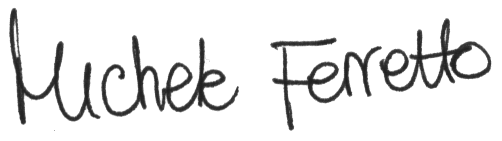 AUTOCERTIFICAZIONE DELLO STATO DI SALUTE
Il/la sottoscritto/a _____________________________ nato/a a ______________________il ___________________, e residente in__________________________________________________________________________________________________________________in qualità di genitore (o titolare della responsabilità genitoriale) di _________________________________________________________________________che frequenterà il suddetto servizio per l’infanzia e l’adolescenza
dichiara che il minore
Risulta essere in stato di buona salute ed è in grado di svolgere le attività proposte durante il periodo di frequentazione del campo estivo (attività ricreative e manuali, escursioni a piedi, giochi all’aperto)
SegnalazioniAllergie _______________________________________________________________________________________________________________________________________________________________________________________________________________
Intolleranze alimentari _______________________________________________________________________________________________________________________________________________________________________________________________________________

Dichiara inoltre che quanto sopra corrisponde al vero e solleva Biosphaera s.c.s. da responsabilità derivanti da problematiche di salute conosciute, ma non dichiarate nel presente modulo.


Data ____________________________________

Firma	___________________________________INFORMATIVA SULLA PRIVACYAi sensi dell’art. 13 del D. Lgs. 196/2003 (di seguito, “Codice Privacy”) e dell’art. 13 del Regolamento UE n. 679/2016 (di seguito,“GDPR”), recanti disposizioni a tutela dei dati personali, Biosphaera s.c.s. desidera informarLa che i dati personali da Lei forniti saranno oggetto di trattamento nel rispetto della normativa sopra richiamata, ed in particolare di quanto segue.1. Titolare del trattamentoIl Titolare del trattamento è Biosphaera s.c.s. C.F./PARTITA IVA 01995910229, con sede legale in via Rigobello 14/3 36030 -San Vito di Leguzzano (VI), nella persona del Presidente e legale rappresentante pro tempore.2. Finalità del trattamentoI Suoi dati personali sono trattati senza il Suo consenso espresso (art. 24 lett. a), b), c) Codice Privacy e art. 6 lett. b), e) GDPR), per le seguenti finalità relative al Servizio di Centro Estivo: - perfezionare la procedura di iscrizione per i Centri Estivi del Titolare; - svolgere tutte le attività connesse con il servizio di centro estivo (accoglienza, ritiro minore, attività educative, gite, attività motoria, rilevazione del grado di soddisfazione sulla qualità dei servizi ecc..); - adempiere agli obblighi precontrattuali, contrattuali e fiscali derivanti da rapporti con Lei in essere; - adempiere agli obblighi previsti dalla legge, da un regolamento, dalla normativa comunitaria o da un ordine dell’Autorità; - esercitare i diritti del Titolare, ad esempio il diritto di difesa in giudizio.3. Modalità di trattamentoIl trattamento dei Suoi dati personali è realizzato per mezzo delle operazioni indicate all’art. 4 Codice Privacy e all’art. 4 n. 2) GDPR e precisamente: raccolta, registrazione, organizzazione, conservazione, consultazione, elaborazione, modificazione, selezione, estrazione, raffronto, utilizzo, interconnessione, blocco, comunicazione, cancellazione e distruzione dei dati. I Suoi dati personali sono sottoposti a trattamento sia cartaceo che elettronico e/o automatizzato. Il Titolare tratterà i dati personali per il tempo necessario per adempiere alle finalità di cui sopra e comunque per non oltre 3 anni dalla cessazione del rapporto per le Finalità di Servizio e per non oltre 1 anno dalla raccolta dei dati per le Finalità informative.4. Ambito di comunicazione e diffusioneI Suoi dati potranno essere resi accessibili per le finalità relative al servizio e per le finalità informative a dipendenti e collaboratori del Titolare nella loro qualità di gestori responsabili interni del trattamento e/o amministratori di sistema o gestori del servizio di Centro Estivo;Comunicazione dei dati Senza la necessità di un espresso consenso (ex art. 24 lett. a), b), d) Codice Privacy e art. 6 lett. b) e c) GDPR): il Titolare potrà comunicare i Suoi dati per le finalità relative al servizio a organismi di vigilanza, autorità giudiziarie nonché a quei soggetti ai quali la comunicazione sia obbligatoria per legge per l’espletamento delle finalità dette. Detti soggetti tratteranno i dati nella loro qualità di autonomi titolari del trattamento. I Suoi dati non saranno diffusi.5. Trasferimento dei dati personaliI dati personali sono conservati su server ubicati all’interno dell’Unione Europea.6. Natura del conferimento dei dati e conseguenze del rifiuto di rispondere. Il conferimento dei dati per le finalità relative al servizio è obbligatorio. In loro assenza, non potremo garantirLe i Servizi.7. Diritti dell’InteressatoIn ogni momento, Lei potrà esercitare, in proprio ed in nome e per conto di/dei Suo/a/Suoi figlio/a/i, ai sensi dell’art. 7 del Codice Privacy e degli artt. da 15 a 22 GDPR, il diritto di:chiedere la conferma dell’esistenza o meno dei dati personali conferiti;ottenere le indicazioni circa le finalità del trattamento, le categorie dei dati personali, i destinatari o le categorie di destinatari a cui i dati personali sono stati o saranno comunicati e, quando possibile, il periodo di conservazione;ottenere la rettifica e la cancellazione dei dati;ottenere la limitazione del trattamento;ottenere la portabilità dei dati, ossia riceverli da un Titolare del trattamento, in un formato strutturato, di uso comune e leggibile da un dispositivo automatico e trasmetterli ad un altro Titolare del trattamento senza impedimenti;opporsi al trattamento in qualsiasi momento ed anche nel caso di trattamento per finalità di marketing diretto;opporsi ad un processo decisionale automatizzato relativo alle persone fisiche, compresa la profilazione;chiedere al Titolare del trattamento l’accesso ai dati personali e la rettifica o la cancellazione degli stessi o la limitazione del trattamento che lo riguardano o di opporsi al loro trattamento, oltre al diritto alla portabilità dei dati;revocare il consenso in qualsiasi momento senza pregiudicare la liceità del trattamento basata sul consenso prestato prima della revoca;proporre reclamo ad un’autorità di controllo.Detti diritti potranno essere esercitati con richiesta scritta inviata a mezzo mail all’indirizzo: info@biosphaera.itIl genitore	 (o titolare della responsabilità genitoriale)	 ____________________________________